 «Новогодние забавы в Казани»  Ориентировочная программа школьного тура (3 дня / 2 ночи)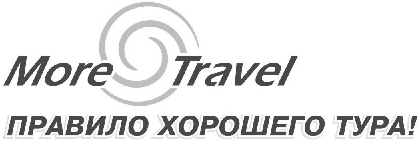 г. Екатеринбургул. К.Маркса, 20-ател./факс +7 (343) 3787-333http://www.moretravel.rue-mail: rus@moretravel.ru1 ДЕНЬ1 ДЕНЬАвтобус на 7,5 часовАвтобус на 7,5 часов09:00Прибытие в Казань. Встреча с представителем туроператора 09:30Завтрак в кафе города10:30Экскурсия «Белокаменная крепость». Казанский Кремль – главная достопримечательность города, памятник всемирного наследия ЮНЕСКО. Это - официальная резиденция Президента Республики Татарстан и государственный музей-заповедник, который ежегодно посещают тысячи туристов. Белокаменный Кремль – сердце древнего города, воплотившее в себе культуру запада и востока. Здесь взметнулись ввысь минареты главной мечети города Кул Шариф (посещение) и сверкают золотом купола старейшего православного Благовещенского собора. На территории крепости находится один из символов Казани -  знаменитая «падающая» башня ханши Сююмбике. Экскурсию в Кремле можно провести в виде интерактивной программы «Сказ Казанского Кота». Рекомендовано школьникам до 14 лет. Кот встречает Вас у главной Спасской башни Казанского Кремля, где начинает свой рассказ о тайных легендах, с которыми Вы соприкоснетесь во время путешествия.  Он проведет Вас по тем местам, по которым не проходят экскурсионные маршруты, и расскажет историю древней крепости. Вы встретитесь со стражниками цитадели на стенах Кремля, разгадаете тайны старца в Консисторской башне, пройдете обряды у красавицы Айши. Вас ждут испытания, игры и загадки (не входит в стоимость, за доп. плату 600 рублей – школьник, 700 рублей взрослый).12:00Мастер-класс «Новогодняя свеча».  Главная виновница новогоднего торжества должна быть самой красивой и нарядной. Под руководством мастера каждый участник создаст уникальный подарок для своей новогодней Ёлки. На этом мастер-классе мы научим делать свечи своими руками, чтобы праздник начинался еще на этапе творчества. Ведь это не только источник света, но и неповторимые эмоции праздника. Гостей ждет увлекательный процесс, так как заготовок нет – всю работу необходимо сделать самостоятельно. 13:30Обед в кафе города. 15:00Парк живых тропических бабочек. Экскурсии в «Парк бабочек» - это возможность погружаться в атмосферу тропиков круглый год, во всем ее многообразии. Проследить весь жизненный цикл бабочек: от рождения, до угасания, в условиях, близких к естественной среде обитания. Опытные экскурсоводы с большим удовольствием расскажут Вам обо всех обитателях парка. Вы познакомитесь со многими видами бабочек и насекомых из разных уголков мира, а также жуки, скорпионы, пауки, кузнечики и др. редкие виды насекомых.  Всем посетителям выставки предоставляется возможность сфотографироваться с живыми бабочками. Кроме того, знакомство и познавательная информация о рептилиях (террариумных животных), их образе жизни, среде обитания, питании. Далее - свободное время в контактном зоопарке. Где можно покормить, погладить, сфотографироваться с кроликами, белочками, цыплятами, мини пигги (декоративные хрюшки), африканскими ежиками (с ушками), морскими свинками, козлятами, гигантскими сухопутными черепахами, декоративными курочками и т.д.16:30Размещение в гостинице. Свободное время.Ужин (в стоимость программы не входит, за дополнительную плату от 350 рублей с каждого)За дополнительную плату: вечерняя экскурсия «Ёлочка, зажгись!» Словно по взмаху волшебной палочки зажглись огни ночного города, и сказка продолжается. Когда опускаются сумерки и загораются тысячи огней новогодней иллюминации, город наполняется удивительной атмосферой праздника. Мы увидим улицы Казани в их новогоднем убранстве.  Вы окунетесь немного назад в мир детства, в мир деда Мороза и Снегурочки, елки и елочных игрушек. Узнаете об истории новогодних праздников, сколько в мире дедов Морозов, и конечно, что такое Новый год по-татарски! Стоимость экскурсии 650 рублей с туриста (экскурсия состоится при наборе минимум 10 человек).2 ДЕНЬ2 ДЕНЬАвтобус на 4,5 часовАвтобус на 4,5 часовС 07:00Завтрак в гостинице.10:00Встреча с экскурсоводом в холле гостиницы. Выезд на экскурсионную программу.Автобусная обзорная экскурсия по городу «Новогодняя столица». В ярком новогоднем украшении и морозном запахе хвои, древний город предстанет в самом его сказочном воплощении!  Достопримечательности тысячелетнего города соединили в себе культуру Запада и традиции Востока: Старо-Татарская слобода, где проживало с XVI века татарское население, Суконная слобода — промышленные преобразования Петра I, площадь фонтанов, озеро Кабан — его тайны и легенды, стилизованная деревенька «Туган авылым («Родная деревня»), новый Театр Кукол, Казанский университет, площадь Свободы — культурный и административный центр Казани. Старейшая мечеть Марджани и Богородицкий монастырь, в котором хранится один из старейших списков Казанской иконы Божьей Матери.13:00Обед в кафе города.14:30Свободное время в центре города или трансфер в гостиницу.За дополнительную плату можно посетить новогоднюю шоу программу, которая проводится во Дворце спорта, во Дворце водных видов спорта, в цирке и т.д.  (афиша новогодних мероприятий выходит примерно за 2 месяца) За доп. плату под запрос, в стоимость программы не входит.Ужин (в стоимость программы не входит, за дополнительную плату от 350 рублей с каждого)3 ДЕНЬ3 ДЕНЬАвтобус на 6 часовАвтобус на 6 часовС 07:00Завтрак в гостинице. Освобождение номеров.09:30Встреча с экскурсоводом в холле гостиницы. Выезд на экскурсионную программу с вещами.10:00"Дом занимательной науки и техники" - научный центр для детей и взрослых. «Физика», которую можно увидеть глазами и потрогать руками. В этом доме все, как в музее: интересные экспозиции, экскурсоводы, но нет никаких запретов.В центре представлено более 50 интерактивных экспонатов, с помощью которых посетители могут узнать об устройстве и принципах работы различных видов техники, познакомиться с природой явлений окружающего мира, принять участие в опытах и экспериментах, порешать головоломки и задачи и т.п12:30Обед в кафе города. 14:00«Рождественский визит» – визит (экскурсия) в празднично украшенный  дом Боратынских, во время которого гости узнают о традициях встречи Рождества и Нового года в дореволюционной России, споют песни у елочки и погрузятся в атмосферу сказочного волшебства дворянской усадьбы старинного рода Боратынских.15:30Прибытие на ж/д вокзал. Окончание программы тура. Стоимость тура на одного туриста в период с 31.12.18 - 02.01.19 и 05.01.19 - 07.01.19Стоимость тура на одного туриста в период с 31.12.18 - 02.01.19 и 05.01.19 - 07.01.19Стоимость тура на одного туриста в период с 31.12.18 - 02.01.19 и 05.01.19 - 07.01.19Стоимость тура на одного туриста в период с 31.12.18 - 02.01.19 и 05.01.19 - 07.01.19Стоимость тура на одного туриста в период с 31.12.18 - 02.01.19 и 05.01.19 - 07.01.19Стоимость тура на одного туриста в период с 31.12.18 - 02.01.19 и 05.01.19 - 07.01.19Стоимость тура на одного туриста в период с 31.12.18 - 02.01.19 и 05.01.19 - 07.01.19Стоимость тура на одного туриста в период с 31.12.18 - 02.01.19 и 05.01.19 - 07.01.19Стоимость тура на одного туриста в период с 31.12.18 - 02.01.19 и 05.01.19 - 07.01.19Стоимость тура на одного туриста в период с 31.12.18 - 02.01.19 и 05.01.19 - 07.01.19ГостиницаДоплата за ночь, номер SGL10+115+115+120+225+230+335+340+4Стоимость тура без проживаниянет8 060 ₽7 080 ₽7 080 ₽6 840 ₽6 160 ₽5 790 ₽5 580 ₽5 470 ₽Сеть хостелов Близкозапрос9 200 ₽8 180 ₽8 180 ₽7 980 ₽7 270 ₽6 920 ₽6 700 ₽6 600 ₽Хостелы 1001 ночь1 200 ₽9 700 ₽8 670 ₽8 670 ₽8 490 ₽7 770 ₽7 430 ₽7 200 ₽7 110 ₽Хостел Енот1 000 ₽9 960 ₽8 920 ₽8 920 ₽8 740 ₽8 020 ₽7 680 ₽7 450 ₽7 360 ₽Авиатор 2*800 ₽10 340 ₽9 280 ₽9 280 ₽9 120 ₽8 390 ₽8 060 ₽7 820 ₽7 740 ₽Давыдов ИНН 2*800 ₽10 840 ₽9 780 ₽9 780 ₽9 620 ₽8 880 ₽8 570 ₽8 330 ₽8 250 ₽Рубин Апарт 3*1 250 ₽11 100 ₽10 020 ₽10 020 ₽9 880 ₽9 130 ₽8 820 ₽8 570 ₽8 500 ₽Давыдов 3*1 300 ₽11 730 ₽10 630 ₽10 630 ₽10 510 ₽9 760 ₽9 450 ₽9 200 ₽9 130 ₽Особняк на театральной 3*800 ₽11 350 ₽10 260 ₽10 260 ₽10 130 ₽9 380 ₽9 070 ₽8 820 ₽8 750 ₽Милена 3*500 ₽11 100 ₽10 020 ₽10 020 ₽9 880 ₽9 130 ₽8 820 ₽8 570 ₽8 500 ₽Островский 3*800 ₽11 480 ₽10 390 ₽10 390 ₽10 260 ₽9 500 ₽9 200 ₽8 950 ₽8 880 ₽Амакс Сафар 3*800 ₽11 350 ₽10 260 ₽10 260 ₽10 130 ₽9 380 ₽9 070 ₽8 820 ₽8 750 ₽Кристалл 3*1 400 ₽11 980 ₽10 880 ₽10 880 ₽10 760 ₽10 000 ₽9 710 ₽9 440 ₽9 390 ₽Олимп 3*900 ₽11 980 ₽10 880 ₽10 880 ₽10 760 ₽10 000 ₽9 710 ₽9 440 ₽9 390 ₽Ибис 3*1 000 ₽12 110 ₽11 000 ₽11 000 ₽10 890 ₽10 120 ₽9 830 ₽9 570 ₽9 510 ₽Сулейман Палас 4*1 000 ₽12 110 ₽11 000 ₽11 000 ₽10 890 ₽10 120 ₽9 830 ₽9 570 ₽9 510 ₽Релита 4*1 200 ₽11 850 ₽10 760 ₽10 760 ₽10 640 ₽9 880 ₽9 580 ₽9 330 ₽9 260 ₽Ногай 3*1 300 ₽12 110 ₽11 000 ₽11 000 ₽10 890 ₽10 120 ₽9 830 ₽9 570 ₽9 510 ₽Биляр Палас 4*1 400 ₽12 490 ₽11 360 ₽11 360 ₽11 270 ₽10 500 ₽10 210 ₽9 950 ₽9 890 ₽Корстон 4*1 300 ₽12 490 ₽11 360 ₽11 360 ₽11 270 ₽10 500 ₽10 210 ₽9 950 ₽9 890 ₽Гранд Отель Казань 4*2 150 ₽14 130 ₽12 960 ₽12 960 ₽12 910 ₽12 110 ₽11 860 ₽11 570 ₽11 540 ₽* Стоимость тура на одного туриста в период с 03.01.19 - 05.01.19* Стоимость тура на одного туриста в период с 03.01.19 - 05.01.19* Стоимость тура на одного туриста в период с 03.01.19 - 05.01.19* Стоимость тура на одного туриста в период с 03.01.19 - 05.01.19* Стоимость тура на одного туриста в период с 03.01.19 - 05.01.19* Стоимость тура на одного туриста в период с 03.01.19 - 05.01.19* Стоимость тура на одного туриста в период с 03.01.19 - 05.01.19* Стоимость тура на одного туриста в период с 03.01.19 - 05.01.19* Стоимость тура на одного туриста в период с 03.01.19 - 05.01.19* Стоимость тура на одного туриста в период с 03.01.19 - 05.01.19Стоимость тура без проживаниянет8 060 ₽7 080 ₽7 080 ₽6 840 ₽6 160 ₽5 790 ₽5 580 ₽5 470 ₽Сеть хостелов Близкозапрос9 200 ₽8 180 ₽8 180 ₽7 980 ₽7 270 ₽6 920 ₽6 700 ₽6 600 ₽Хостелы 1001 ночь1 200 ₽9 700 ₽8 670 ₽8 670 ₽8 490 ₽7 770 ₽7 430 ₽7 200 ₽7 110 ₽Хостел Енот1 000 ₽9 960 ₽8 920 ₽8 920 ₽8 740 ₽8 020 ₽7 680 ₽7 450 ₽7 360 ₽Авиатор 2*800 ₽10 590 ₽9 530 ₽9 530 ₽9 370 ₽8 640 ₽8 320 ₽8 070 ₽7 990 ₽Давыдов ИНН 2*800 ₽11 100 ₽10 020 ₽10 020 ₽9 880 ₽9 130 ₽8 820 ₽8 570 ₽8 500 ₽Рубин Апарт 3*1 250 ₽11 600 ₽10 510 ₽10 510 ₽10 380 ₽9 630 ₽9 330 ₽9 070 ₽9 010 ₽Давыдов 3*1 300 ₽11 850 ₽10 760 ₽10 760 ₽10 640 ₽9 880 ₽9 580 ₽9 330 ₽9 260 ₽Особняк на театральной 3*800 ₽11 600 ₽10 510 ₽10 510 ₽10 380 ₽9 630 ₽9 330 ₽9 070 ₽9 010 ₽Милена 3*500 ₽11 730 ₽10 630 ₽10 630 ₽10 510 ₽9 760 ₽9 450 ₽9 200 ₽9 130 ₽Островский 3*800 ₽11 980 ₽10 880 ₽10 880 ₽10 760 ₽10 000 ₽9 710 ₽9 440 ₽9 390 ₽Амакс Сафар 3*800 ₽11 600 ₽10 510 ₽10 510 ₽10 380 ₽9 630 ₽9 330 ₽9 070 ₽9 010 ₽Кристалл 3*1 400 ₽12 110 ₽11 000 ₽11 000 ₽10 890 ₽10 120 ₽9 830 ₽9 570 ₽9 510 ₽Олимп 3*900 ₽11 980 ₽10 880 ₽10 880 ₽10 760 ₽10 000 ₽9 710 ₽9 440 ₽9 390 ₽Ибис 3*1 000 ₽12 360 ₽11 250 ₽11 250 ₽11 140 ₽10 380 ₽10 090 ₽9 820 ₽9 770 ₽Сулейман Палас 4*1 000 ₽12 490 ₽11 360 ₽11 360 ₽11 270 ₽10 500 ₽10 210 ₽9 950 ₽9 890 ₽Релита 4*1 200 ₽12 360 ₽11 250 ₽11 250 ₽11 140 ₽10 380 ₽10 090 ₽9 820 ₽9 770 ₽Ногай 3*1 300 ₽12 490 ₽11 360 ₽11 360 ₽11 270 ₽10 500 ₽10 210 ₽9 950 ₽9 890 ₽Биляр Палас 4*1 400 ₽12 740 ₽11 620 ₽11 620 ₽11 520 ₽10 740 ₽10 470 ₽10 200 ₽10 140 ₽Корстон 4*1 300 ₽12 740 ₽11 620 ₽11 620 ₽11 520 ₽10 740 ₽10 470 ₽10 200 ₽10 140 ₽Гранд Отель Казань 4*2 150 ₽14 130 ₽12 960 ₽12 960 ₽12 910 ₽12 110 ₽11 860 ₽11 570 ₽11 540 ₽Агентское вознаграждениеАгентское вознаграждениеАгентское вознаграждениеАгентское вознаграждение11%11%11%11%11%11%